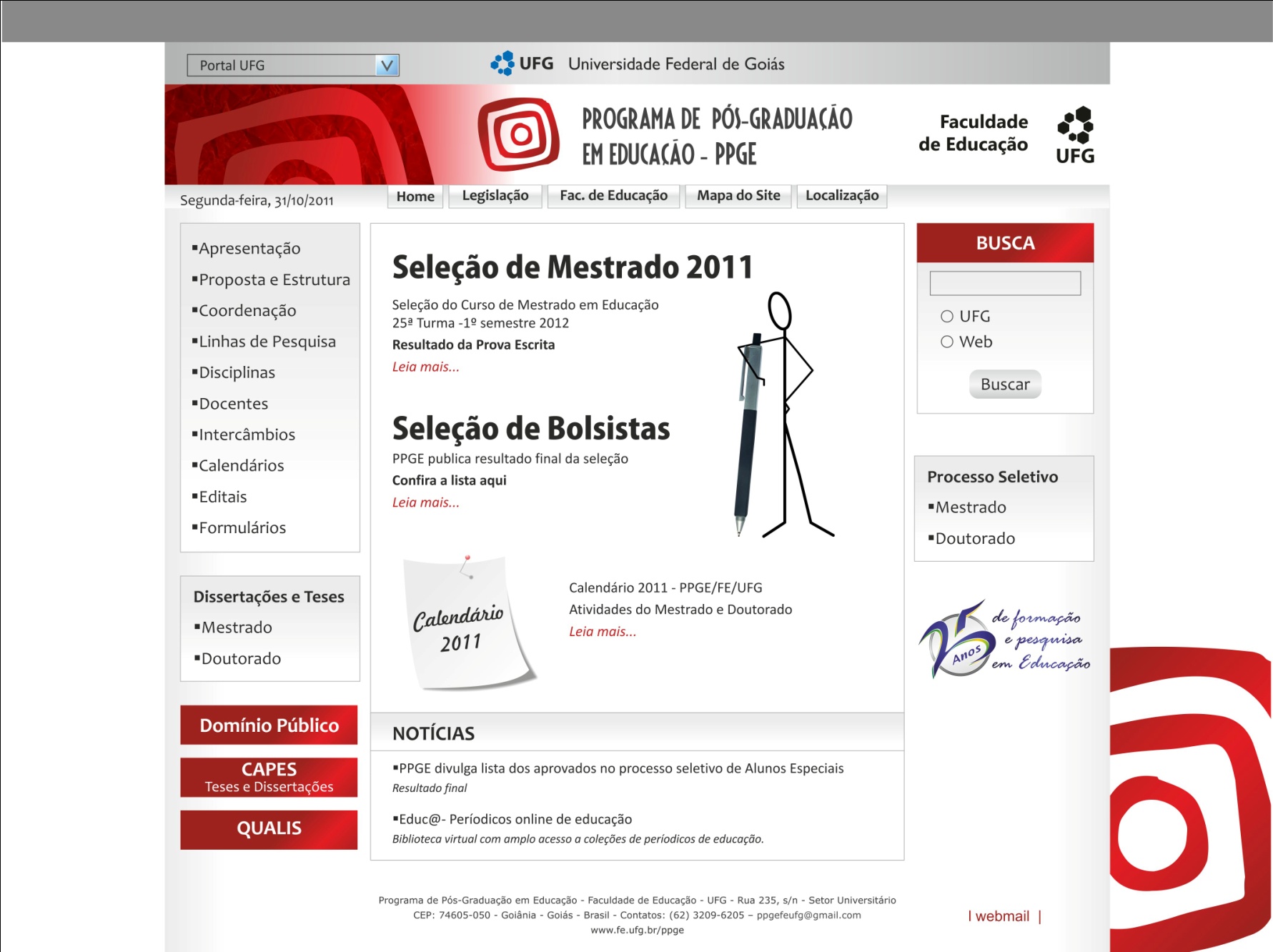 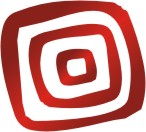 MATRICULA E PLANO DE ESTUDOAluno de Outro Programa – 2014/2Atenção:Para a validade desta inscrição é necessário anexar declaração de matrícula da instituição de origem do aluno.O Regulamento do PPGE estabelece que será  permitido ao aluno requerer o cancelamento da inscrição em disciplinas desde que ainda não tenham sido realizados trinta por cento (30%) das atividades previstas. A solicitação de cancelamento constará em requerimento do aluno ao coordenador, com as devidas justificativas e aquiescência do orientador.Nome:Nome:Nome:Nome:(   ) Mestrado(   ) Doutorado (   ) Mestrado(   ) Doutorado Endereço residencial:Endereço residencial:Endereço residencial:Endereço residencial:Endereço residencial:Endereço residencial:E-mail:Tel. Residencial:	                               Celular:E-mail:Tel. Residencial:	                               Celular:E-mail:Tel. Residencial:	                               Celular:E-mail:Tel. Residencial:	                               Celular:E-mail:Tel. Residencial:	                               Celular:E-mail:Tel. Residencial:	                               Celular:Curso e Instituição de Pós-Graduação de Origem:  Curso e Instituição de Pós-Graduação de Origem:  Curso e Instituição de Pós-Graduação de Origem:  Curso e Instituição de Pós-Graduação de Origem:  Curso e Instituição de Pós-Graduação de Origem:  Curso e Instituição de Pós-Graduação de Origem:  Nº:DisciplinaDisciplinaProfessor (a):Professor (a):Dia/ Horário:  1  2Assinatura do (a) aluno (a):Assinatura do (a) aluno (a):Assinatura do (a) aluno (a):Assinatura do (a) aluno (a):Assinatura do (a) aluno (a):Assinatura do (a) aluno (a):Data:Data:Visto da Secretária:Visto da Secretária:Visto da Secretária:Visto da Secretária: